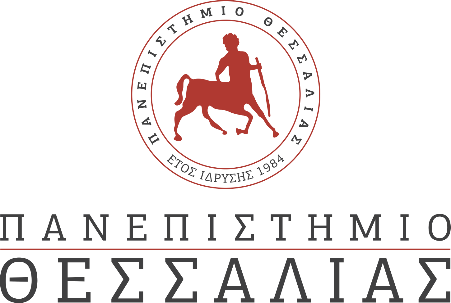 Ανοιχτές Θύρες 2023Τμήμα Ηλεκτρολόγων Μηχανικών και Μηχανικών Υπολογιστών Σέκερη και Χέυδεν, Πεδίον Άρεως, ΒόλοςΜέγιστος αριθμός μαθητών: 60 άτομα/μέραΔευτέρα 6/3 [ΕΚΛΕΙΣΕ]1ο ΓΥΜΝΑΣΙΟ Ν. ΙΩΝΙΑΣ ΜΑΓΝΗΣΙΑΣ : 44 ΜΑΘΗΤΕΣ 3ο ΓΕΝΙΚΟ ΛΥΚΕΙΟ ΒΟΛΟΥ: 20 ΜΑΘΗΤΕΣΣΥΝΟΛΟ=649-9:30 Υποδοχή των Μαθητών
9:30-10:00 Παρουσίαση Προγράμματος Σπουδών του Τμήματος Ηλεκτρολόγων Μηχανικών και Μηχανικών Υπολογιστών
10:00-11:00 Παρουσίαση Ερευνητικών Δραστηριοτήτων, Επιτευγμάτων και Μεθοδολογίας Έρευνας του Τμήματος και Δυνατοτήτων Επαγγελματικής Αποκατάστασης
11:30 Ενημέρωση από Φοιτητές για (1) φοιτητική ζωή στο Παν. Θεσσαλίας, (2) σπουδές Erasmus, μεταπτυχιακές και διδακτορικές σπουδές
12:00 (περίπου) ΛΗΞΗΤρίτη 7/3 [ΕΚΛΕΙΣΕ]7ο ΕΠΑΛ ΛΑΡΙΣΑΣ : 38 ΜΑΘΗΤΕΣ 2ο ΠΡΟΤΥΠΟ ΓΕΛ ΒΟΛΟΥ: 15 ΜΑΘΗΤΕΣΣΥΝΟΛΟ = 539-9:30 Υποδοχή των Μαθητών
9:30-10:00 Παρουσίαση Προγράμματος Σπουδών του Τμήματος Ηλεκτρολόγων Μηχανικών και Μηχανικών Υπολογιστών
10:00-11:00 Παρουσίαση Ερευνητικών Δραστηριοτήτων, Επιτευγμάτων και Μεθοδολογίας Έρευνας του Τμήματος και Δυνατοτήτων Επαγγελματικής Αποκατάστασης
11:30 Ενημέρωση από Φοιτητές για (1) φοιτητική ζωή στο Παν. Θεσσαλίας, (2) σπουδές Erasmus, μεταπτυχιακές και διδακτορικές σπουδές
12:00 (περίπου) ΛΗΞΗΤετάρτη 8/3 1ο ΕΠΑΛ ΒΟΛΟΥ : 26 ΜΑΘΗΤΕΣ ΜΟΥΣΙΚΟ ΛΑΡΙΣΑΣ: 19 ΑΚΥΡΩΣΗ1ο ΕΠΑΛ ΚΑΡΔΙΤΣΑΣ: 18ΣΥΝΟΛΟ=449-9:30 Υποδοχή των Μαθητών
9:30-10:00 Παρουσίαση Προγράμματος Σπουδών του Τμήματος Ηλεκτρολόγων Μηχανικών και Μηχανικών Υπολογιστών
10:00-11:00 Παρουσίαση Ερευνητικών Δραστηριοτήτων, Επιτευγμάτων και Μεθοδολογίας Έρευνας του Τμήματος και Δυνατοτήτων Επαγγελματικής Αποκατάστασης
11:30 Ενημέρωση από Φοιτητές για (1) φοιτητική ζωή στο Παν. Θεσσαλίας, (2) σπουδές Erasmus, μεταπτυχιακές και διδακτορικές σπουδές
12:00 (περίπου) ΛΗΞΗΠέμπτη 9/3 7ο ΓΕΛ ΒΟΛΟΥ: 20 ΜΑΘΗΤΕΣ 1ο ΠΕΙΡΑΜΑΤΙΚΟ ΛΥΚΕΙΟ Ν. ΙΩΝΙΑΣ ΒΟΛΟΥ: 20 ΜΑΘΗΤΕΣ2ο ΕΠΑΛ Ν. ΙΩΝΙΑΣ ΒΟΛΟΥ : 15 ΜΑΘΗΤΕΣ 1ο ΓΕΛ ΒΟΛΟΥ: 15 ΜΑΘΗΤΕΣΣΥΝΟΛΟ = 709-9:30 Υποδοχή των Μαθητών
9:30-10:00 Παρουσίαση Προγράμματος Σπουδών του Τμήματος Ηλεκτρολόγων Μηχανικών και Μηχανικών Υπολογιστών
10:00-11:00 Παρουσίαση Ερευνητικών Δραστηριοτήτων, Επιτευγμάτων και Μεθοδολογίας Έρευνας του Τμήματος και Δυνατοτήτων Επαγγελματικής Αποκατάστασης
11:30 Ενημέρωση από Φοιτητές για (1) φοιτητική ζωή στο Παν. Θεσσαλίας, (2) σπουδές Erasmus, μεταπτυχιακές και διδακτορικές σπουδές
12:00 (περίπου) ΛΗΞΗΠαρασκευή 10/3 [ΕΚΛΕΙΣΕ]2ο ΕΠΑΛ Ν. ΙΩΝΙΑΣ ΒΟΛΟΥ : 30 ΜΑΘΗΤΕΣ 1ο ΓΕΛ ΤΡΙΚΑΛΩΝ: 17 ΜΑΘΗΤΕΣ 2ο ΓΕΛ ΠΟΛΙΧΝΗΣ: 15 ΜΑΘΗΤΕΣ ΣΥΝΟΛΟ = 629-9:30 Υποδοχή των Μαθητών
9:30-10:00 Παρουσίαση Προγράμματος Σπουδών του Τμήματος Ηλεκτρολόγων Μηχανικών και Μηχανικών Υπολογιστών
10:00-11:00 Παρουσίαση Ερευνητικών Δραστηριοτήτων, Επιτευγμάτων και Μεθοδολογίας Έρευνας του Τμήματος και Δυνατοτήτων Επαγγελματικής Αποκατάστασης
11:30 Ενημέρωση από Φοιτητές για (1) φοιτητική ζωή στο Παν. Θεσσαλίας, (2) σπουδές Erasmus, μεταπτυχιακές και διδακτορικές σπουδές
12:00 (περίπου) ΛΗΞΗ